ΜΑΘΗΜΑ: Διεθνές Οικονομικό́ Δίκαιο / Δίκαιο της Ε.Ε.ΜΑΘΗΜΑ: Επιχειρηματική Αναλυτική και Χρηματοδοτικά Εργαλεία Ε.Ε.ΜΑΘΗΜΑ: Ποσοτικές Μέθοδοι και Ερευνητική Μεθοδολογία στα Διεθνή Οικονομικά	Ο ΔΙΕΥΘΥΝΤΗΣ ΤΟΥ Π.Μ.Σ.ΑΝΑΣΤΑΣΙΟΣ ΚΑΡΑΣΑΒΒΟΓΛΟΥΚΑΘΗΓΗΤΗΣ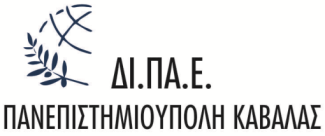 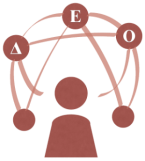 Διεθνές Πανεπιστήμιο της Ελλάδος, Πανεπιστημιούπολη ΚαβάλαςΣχολή Οικονομίας & Διοίκησης Τμήμα Λογιστικής & ΧρηματοοικονομικήςΠρόγραμμα Μεταπτυχιακών Σπουδών«ΔΙΕΘΝΗΣ ΚΑΙ ΕΥΡΩΠΑΪΚΗ ΟΙΚΟΝΟΜΙΚΗ»Διεθνές Πανεπιστήμιο της Ελλάδος, Πανεπιστημιούπολη ΚαβάλαςΣχολή Οικονομίας & Διοίκησης Τμήμα Λογιστικής & ΧρηματοοικονομικήςΠρόγραμμα Μεταπτυχιακών Σπουδών«ΔΙΕΘΝΗΣ ΚΑΙ ΕΥΡΩΠΑΪΚΗ ΟΙΚΟΝΟΜΙΚΗ»Διεθνές Πανεπιστήμιο της Ελλάδος, Πανεπιστημιούπολη ΚαβάλαςΣχολή Οικονομίας & Διοίκησης Τμήμα Λογιστικής & ΧρηματοοικονομικήςΠρόγραμμα Μεταπτυχιακών Σπουδών«ΔΙΕΘΝΗΣ ΚΑΙ ΕΥΡΩΠΑΪΚΗ ΟΙΚΟΝΟΜΙΚΗ»Διεθνές Πανεπιστήμιο της Ελλάδος, Πανεπιστημιούπολη ΚαβάλαςΣχολή Οικονομίας & Διοίκησης Τμήμα Λογιστικής & ΧρηματοοικονομικήςΠρόγραμμα Μεταπτυχιακών Σπουδών«ΔΙΕΘΝΗΣ ΚΑΙ ΕΥΡΩΠΑΪΚΗ ΟΙΚΟΝΟΜΙΚΗ»ΗΜΕΡΟΜΗΝΙΕΣΗΜΕΡΕΣ ΔΙΔΑΣΚΑΛΙΑΣΔΙΔΑΣΚΟΝΤΕΣΩΡΕΣ ΔΙΔΑΣΚΑΛΙΑΣΑΙΘΟΥΣΑ6 Μαρτίου 2024ΤετάρτηΧριστοφορίδου4μμ-7μμ313 Μαρτίου 2024ΤετάρτηΧριστοφορίδου4μμ-7μμ320 Μαρτίου 2024ΤετάρτηΠέρβου4μμ-7μμ327 Μαρτίου 2024ΤετάρτηΧριστοφορίδου4μμ-7μμ33 Απριλίου 2024ΤετάρτηΧριστοφορίδου4μμ-7μμ310 Απριλίου 2024ΤετάρτηΠέρβου4μμ-7μμ317 Απριλίου 2024ΤετάρτηΧριστοφορίδου4μμ-7μμ324 Απριλίου 2024ΤετάρτηΧριστοφορίδου4μμ-7μμ315 Μαΐου 2024ΤετάρτηΠέρβου / Χριστοφορίδου4μμ-7μμ322 Μαΐου 2024ΤετάρτηΧριστοφορίδου4μμ-7μμ329 Μαΐου 2024ΤετάρτηΧριστοφορίδου4μμ-7μμ35 Ιουνίου 2024ΤετάρτηΠέρβου / Χριστοφορίδου4μμ-7μμ312 Ιουνίου 2024ΤετάρτηΧριστοφορίδου4μμ-7μμ3ΗΜΕΡΟΜΗΝΙΕΣΗΜΕΡΕΣ ΔΙΔΑΣΚΑΛΙΑΣΔΙΔΑΣΚΟΝΤΕΣΩΡΕΣ ΔΙΔΑΣΚΑΛΙΑΣΑΙΘΟΥΣΑ4 Μαρτίου 2024ΔευτέραΔελιάς4 μμ-6.30μμ311 Μαρτίου 2024ΔευτέραΔελιάς4.30 μμ-7μμ31 Απριλίου 2024ΔευτέραΔελιάς4.30 μμ-7μμ38 Απριλίου 2024ΔευτέραΔελιάς4.30 μμ-7μμ315 Απριλίου 2024ΔευτέραΔελιάς4.30 μμ-7μμ322 Απριλίου 2024ΔευτέραΔελιάς4.30 μμ-7μμ313 Μαΐου 2024ΔευτέραΔελιάς4.30 μμ-7μμ320 Μαΐου 2024ΔευτέραΔελιάς4.30 μμ-7μμ330 Μαΐου 2024ΠέμπτηΚώστας / Τσουκαλίδης4.30 μμ-7μμ36 Ιουνίου 2024ΠέμπτηΚώστας / Τσουκαλίδης4.30 μμ-7μμ3ΗΜΕΡΟΜΗΝΙΕΣΗΜΕΡΕΣ ΔΙΔΑΣΚΑΛΙΑΣΔΙΔΑΣΚΟΝΤΕΣΩΡΕΣ ΔΙΔΑΣΚΑΛΙΑΣΑΙΘΟΥΣΑ7 Μαρτίου 2024ΠέμπτηΦλώρου5.00 μμ-7.30μμ314 Μαρτίου 2024ΠέμπτηΦλώρου5.00 μμ-7.30μμ321 Μαρτίου 2024ΠέμπτηΦλώρου5.00 μμ-7.30μμ328 Μαρτίου 2024ΠέμπτηΦλώρου5.00 μμ-7.30μμ34 Απριλίου 2024ΠέμπτηΦλώρου5.00 μμ-7.30μμ311 Απριλίου 2024ΠέμπτηΦλώρου5.00 μμ-7.30μμ318 Απριλίου 2024ΠέμπτηΦλώρου5.00 μμ-7.30μμ325 Απριλίου 2024ΠέμπτηΦλώρου5.00 μμ-7.30μμ323 Μαΐου 2024ΠέμπτηΧατζούδης 5.00 μμ-7.30μμ331 Μαΐου 2024ΠαρασκευήΧατζούδης5.00 μμ-7.30μμ33 Ιουνίου 2024ΔευτέραΦλώρου 5.00 μμ-7.30μμ313 Ιουνίου 2024ΠέμπτηΦλώρου5.00 μμ-7.30μμ3Επισημάνσεις  Επισημάνσεις  1ηΥΠΕΥΘΥΝΟΙ ΚΑΘΗΓΗΤΕΣ ΑΝΑ ΜΑΘΗΜΑ:Διεθνές Οικονομικό́ Δίκαιο / Δίκαιο της Ε.Ε.: Χριστοφορίδου Στ.Ποσοτικές Μέθοδοι και Ερευνητική Μεθοδολογία στα Διεθνή Οικονομικά: Φλώρου Γ.Χρηματοδοτικά Εργαλεία της ΕΕ και Επιχειρηματική Αναλυτική: Δελιάς Π.2ηΑΡΓΙΕΣ18/03/2024 Καθαρά Δευτέρα25/03/2024 Εθνική εορτή01/05/2024 Πρωτομαγιά24/06/2023 Εορτή Αγίου ΠνεύματοςΤοπική εορτή: Καβάλας (29.06.2023)